Comité TÉCNICOQuincuagésima segunda sesión
Ginebra, 14 a 16 de marzo de 2016REVISIÓN DEL DOCUMENTO TGP/8: Parte I: 
Diseño de los Ensayos DHE y Análisis de Datos, Nueva Sección: minimizar la variación resultante de la ejecución de un ensayo por distintos observadoresDocumento preparado por la Oficina de la Unión

Descargo de responsabilidad:  el presente documento no constituye
un documento de política u orientación de la UPOVRESUMEN 	El presente documento tiene por finalidad presentar un proyecto de una nueva sección del documento TGP/8, Parte I:  Diseño de los ensayos DHE y análisis de datos sobre la manera de “Minimizar la variación resultante de la ejecución de un ensayo por distintos observadores”.	Se invita al TC a:	a)	examinar el proyecto de orientación sobre la manera de “Minimizar la variación resultante de la ejecución de un ensayo por distintos observadores”, según figura en el Anexo del presente documento, junto con las observaciones formuladas por los TWP en sus sesiones de 2015, y por el TC-EDC en su reunión de 2016, como punto de partida para la revisión futura del documento TGP/8:  “Diseño de ensayos y técnicas utilizados en el examen de la distinción, la homogeneidad y la estabilidad”, Parte I:  Diseño de los ensayos DHE y análisis de datos;	b)	considerar si procede elaborar otra sección en el documento para brindar orientación sobre la manera de minimizar la variación resultante de la ejecución de un ensayo por distintos observadores en el caso de los caracteres PQ, incluida la utilización de métodos no paramétricos;	c)	considerar si procede solicitar a los TWP en sus sesiones de 2016 que proporcionen información sobre la variación entre observadores en el caso de los caracteres PQ, por ejemplo la frecuencia de las desviaciones;	d)	tomar nota de que el TWC convino en invitar a los expertos de la Argentina y el Brasil a presentar una ponencia en su trigésima cuarta sesión sobre sus experiencias en capacitación para minimizar la variación entre observadores en el caso de los caracteres PQ;	e)	considerar si procede invitar a los expertos a que presenten a los TWP, en sus sesiones de 2016, sus experiencias relativas a la manera de minimizar la variación resultante de la ejecución de un ensayo por distintos observadores en el caso de los caracteres PQ.	La estructura del presente documento es la siguiente:RESUMEN	1ANTECEDENTES	2NOVEDADES ACAECIDAS EN 2015	2Comité Técnico	2Grupos de Trabajo Técnicos	3NOVEDADES ACAECIDAS EN 2016	3Comité de Redacción Ampliado	3PROPUESTA	4ANEXO: PROYECTO DE ORIENTACIÓN PARA UNA FUTURA REVISIÓN DEL DOCUMENTO TGP/8 SOBRE LA MANERA DE MINIMIZAR LA VARIACIÓN RESULTANTE DE LA EJECUCIÓN DE UN ENSAYO POR DISTINTOS OBSERVADORES	En el presente documento se utilizan las siguientes abreviaturas:CAJ:  	Comité Administrativo y Jurídico TC:  	Comité TécnicoTC-EDC:  	Comité de Redacción AmpliadoTWA:  	Grupo de Trabajo Técnico sobre Plantas AgrícolasTWV:  	Grupo de Trabajo Técnico sobre HortalizasTWC:  	Grupo de Trabajo Técnico sobre Automatización y Programas InformáticosTWF:  	Grupo de Trabajo Técnico sobre Plantas Frutales TWO:  	Grupo de Trabajo Técnico sobre Plantas Ornamentales y Árboles Forestales TWP:	Grupos de Trabajo TécnicosANTECEDENTES	En el documento TGP/8/1 Draft 7 PARTE I, párrafo 2.9.1:  “Control of variation due to different observers” (Control de la variación resultante de la ejecución de los ensayos por distintos observadores), sometido al examen de los Grupos de Trabajo Técnicos, en sus reuniones de 2007, se dispone:“[Si esta sección fuera necesaria, se invita a los TWP a que contribuyan con orientación sobre el control de la variación resultante de la ejecución de los ensayos por distintos observadores cuando no se utiliza el análisis estadístico para determinar la distinción y a analizarla en relación con el párrafo 2.7.2.9.]”	Las novedades acaecidas antes de 2015 se presentan en el documento TC/51/16 “Revisión del documento TGP/8:  Parte I:  Diseño de los ensayos DHE y análisis de datos, nueva sección:  Minimizar la variación resultante de la ejecución de los ensayos por distintos observadoresNOVEDADES ACAECIDAS EN 2015Comité Técnico	En su quincuagésima primera sesión, celebrada en Ginebra del 23 al 25 de marzo de 2015, el TC examinó el documento TC/51/16 “Revisión del documento TGP/8:  Parte I:  Diseño de los ensayos DHE y análisis de datos, nueva sección:  Minimizar la variación resultante de la ejecución de los ensayos por distintos observadores” y el proyecto de orientación para su inclusión en el documento TGP/8 sobre la manera de minimizar la variación resultante de la ejecución de un ensayo por distintos observadores, que se reproduce en el Anexo del documento TC/51/16, junto con las observaciones formuladas por los TWP en sus sesiones de 2014 (véase el párrafo 132 del documento TC/51/39).	El TC acordó solicitar al experto de Australia que siga elaborando el documento que se presentará a los TWP en sus sesiones de 2015 y que modifique el título de modo que coincida con el que se utiliza en el Anexo del documento TC/51/16 “Minimizar la variación resultante de la ejecución de un ensayo por distintos observadores” (véase el párrafo 133 del documento TC/51/39).	En respuesta a la solicitud del TC, el redactor de Australia (Sr. Nik Hulse), ha proporcionado un proyecto de orientación revisado para la futura revisión del documento TGP/8 sobre la manera de minimizar la variación resultante de la ejecución de los ensayos por distintos observadores, para someterla al examen de los TWP en sus sesiones de 2015, según figura en el Anexo del presente documento.Grupos de Trabajo Técnicos	El TWV, el TWC, el TWA, el TWF y el TWO examinaron, respectivamente, los documentos TWV/49/15, TWC/33/15, TWA/44/15, TWF/46/15 y TWO/48/15.	El TWV y el TWC convinieron en que el proyecto de orientación que se recoge en el Anexo de los documentos TWV/49/15 y TWC/33/15 debe seguir elaborándose para su inclusión en una futura revisión del documento TGP/8 sobre la manera de minimizar la variación resultante de la ejecución de los ensayos por distintos observadores.	El TWV sugirió que debía considerarse más a fondo la orientación relativa a los caracteres PQ y propuso la elaboración de otra sección en el documento para explicar los métodos no paramétricos.  El TWV también invitó a los demás TWP a que consideren si debe ampliarse el proyecto de orientación en lo que concierne a los caracteres PQ.	El TWC convino en que antes de que se pudiera elaborar orientación sobre la utilización de métodos no paramétricos se debía ofrecer más información sobre la variación entre observadores en el caso de los caracteres PQ, por ejemplo la frecuencia de las desviaciones.	El TWC acordó invitar a los expertos de la Argentina y el Brasil a presentar una ponencia en su trigésima cuarta sesión sobre sus experiencias en capacitación para minimizar la variación entre observadores en el caso de los caracteres PQ.	El TWA suscribió el proyecto de orientación que se recoge en el Anexo del documento TWA/44/15, para su inclusión en una futura revisión del documento TGP/8 sobre la manera de minimizar la variación resultante de la ejecución de los ensayos por distintos observadores.	El TWF y el TWO suscribieron el proyecto de orientación que se recoge en el Anexo del documento TWF/46/15, para su inclusión en una futura revisión del documento TGP/8 sobre la manera de minimizar la variación resultante de la ejecución de los ensayos por distintos observadores, con el siguiente cambio de redacción.“No obstante, hasta donde sabemos, este método no se ha utilizado con elaborado para caracteres PQ y, además, para la calibración de dichos caracteres puede ser necesaria información adicional”.NOVEDADES ACAECIDAS EN 2016Comité de Redacción Ampliado	En su reunión celebrada en Ginebra los días 6 y 7 de enero de 2016, el TC-EDC examinó el documento TC-EDC/Jan16/5 “Revisión del documento TGP/8:  Parte I:  Diseño de los ensayos DHE y análisis de datos, nueva sección:  Minimizar la variación resultante de la ejecución de un ensayo por distintos observadores” y formuló las siguientes propuestas:PROPUESTA	Se propone examinar el proyecto de orientación sobre la manera de “Minimizar la variación resultante de la ejecución de un ensayo por distintos observadores”, según figura en el Anexo del presente documento, junto con las observaciones formuladas por los TWP en sus sesiones de 2015, y por el TC-EDC en su reunión de 2016, como punto de partida para la revisión futura del documento TGP/8:  “Diseño de ensayos y técnicas utilizados en el examen de la distinción, la homogeneidad y la estabilidad”, Parte I:  Diseño de los ensayos DHE y análisis de datos.	Se invita al TC a:	a)	examinar el proyecto de orientación sobre la manera de “Minimizar la variación resultante de la ejecución de un ensayo por distintos observadores”, según figura en el Anexo del presente documento, junto con las observaciones formuladas por los TWP en sus sesiones de 2015, y por el TC-EDC en su reunión de 2016, como punto de partida para la revisión futura del documento TGP/8:  “Diseño de ensayos y técnicas utilizados en el examen de la distinción, la homogeneidad y la estabilidad”, Parte I:  Diseño de los ensayos DHE y análisis de datos, y, en particular, considerar si procede elaborar otra sección en el documento para brindar orientación sobre la manera de minimizar la variación resultante de la ejecución de un ensayo por distintos observadores en el caso de los caracteres PQ, incluida la utilización de métodos no paramétricos;	b)	considerar si procede solicitar a los TWP en sus sesiones de 2016 que proporcionen información sobre la variación entre observadores en el caso de los caracteres PQ, por ejemplo la frecuencia de las desviaciones;	c)	tomar nota de que el TWC acordó invitar a los expertos de la Argentina y el Brasil a presentar una ponencia en su trigésima cuarta sesión sobre sus experiencias en capacitación para minimizar la variación entre observadores en el caso de los caracteres PQ.	d)	considerar si procede invitar a los expertos a que presenten a los TWP, en sus sesiones de 2016, sus experiencias relativas a la manera de minimizar la variación resultante de la ejecución de un ensayo por distintos observadores en el caso de los caracteres PQ.[Sigue el Anexo]TGP/8/1:  PARTE I:  NUEVA SECCIÓN:  MINIMIZAR LA VARIACIÓN RESULTANTE DE LA EJECUCIÓN DE LOS ENSAYOS UN ENSAYO POR DISTINTOS OBSERVADORESSe presentan a continuación, mediante resaltado y subrayado (inserción) y tachado (eliminación), los cambios propuestos con respecto a la versión presentada al TC en su quincuagésima primera sesión.1.  IntroducciónEn el presente documento se examina la variación entre observadores de un ensayo a nivel de la autoridad.  El Su objeto del presente documento lo constituyen los caracteres QN/MG, QN/MS, QN/VG y QN/VS.  En él no se abordan de manera explícita caracteres PQ como el color y la forma.  El método kappa que aquí se describe es, en sí mismo, aplicable en gran medida a estos caracteres;  por ejemplo, el coeficiente estándar kappa está concebido para datos nominales.  No obstante, hasta donde sabemos, este método no se ha utilizado con elaborado para caracteres PQ y, además, para la calibración de dichos caracteres puede ser necesaria información adicional.  A modo de ejemplo, para la calibración del color también ha de tenerse en cuenta la carta de colores RHS, las condiciones de iluminación, etcétera.  Las diferencias entre los observadores respecto de los caracteres PQ podrían analizarse mediante métodos no paramétricos, como la frecuencia de las desviaciones.  Estos aspectos no se incluyen en el presente documento.1.1	La variación en las mediciones o las observaciones puede estar causada por distintos factores, como el tipo de cultivo o de carácter, el año, el lugar, el diseño y la gestión de los ensayos, el método y el observador.  En lo que atañe, en particular, a los caracteres evaluados visualmente (QN/VG o QN/VS), es posible que las diferencias entre los observadores den lugar a una gran variación y una eventual distorsión en las observaciones.  Es posible que un observador esté menos formado que otro o interprete el carácter de manera distinta.  Así pues, si el observador A evalúa la variedad 1 y el observador B mide la variedad 2, la diferencia observada podría deberse a las diferencias entre los observadores A y B, en lugar de tratarse de diferencias entre las variedades 1 y 2.  Claramente, lo que más interesa son las diferencias entre las variedades y no entre los observadores.  Cabe señalar que si bien la variación causada por distintos observadores no puede eliminarse, sí puede controlarse.1.2	En la medida de lo posible, se recomienda asignar un solo observador a cada ensayo para minimizar la variación en las observaciones resultante de la ejecución de los ensayos por distintos observadores.2.  Capacitación e importancia de explicar con claridad los caracteres y el método de observación2.1	La capacitación de los nuevos observadores es fundamental para la coherencia y la continuidad de las observaciones de variedades vegetales.  Recursos útiles en este sentido son los manuales de calibración y la supervisión y orientación a cargo de observadores expertos, así como el empleo de variedades ejemplo que ilustren la gama de expresión.2.2	Con las directrices de examen de la UPOV se procura armonizar el proceso de descripción de las variedades y describir lo más claramente posible los caracteres de un cultivo y los niveles de expresión.  Se trata del primer paso para controlar la variación y la distorsión.  Sin embargo, la forma de observar o medir un carácter podrá variar en función del año, del lugar o de la autoridad encargada del examen.  Los manuales de calibración realizados por las autoridades locales de examen y las variedades ejemplo son muy útiles para aplicar las directrices de examen de la UPOV a escala local.  En caso necesario, esos manuales, específicos para los distintos cultivos, explican los caracteres que hay que observar en mayor detalle y especifican cuándo y cómo deberían ser observados.  Además, es posible que contengan fotografías y dibujos de cada carácter, a menudo para cada nivel de expresión de un carácter.2.43 El Glosario de términos utilizados en los documentos de la UPOV (documento TGP/14/2) constituye una orientación útil para aclarar las particularidades de muchos caracteres, en especial los caracteres PQ.2.34	Una vez completada la capacitación, es importante velar por que, con cierta frecuencia, el observador se someta a recalibración y reciba formación de actualización.3.  Prueba de la calibración3.1	El paso siguiente a la capacitación del observador podría ser probar el desempeño de éste en un experimento de calibración.  Esto es útil en particular para los observadores inexpertos que tengan que realizar observaciones visuales (caracteres QN/VG y QN/VS).  Si realizan observaciones visuales, de preferencia, deberían superar un examen de calibración antes de realizar observaciones en el ensayo.  Sin embargo, también para los observadores expertos es útil ponerse a prueba periódicamente para verificar que aún satisfacen los criterios de calibración.3.2	Puede prepararse un experimento de calibración que se analizará de maneras distintas;  por lo general, participan múltiples observadores que miden el mismo material, tras lo cual se evalúan las diferencias entre los observadores.4.  Prueba de la calibración para los caracteres QN/MG o QN/MS4.1	Para las observaciones realizadas con instrumentos de medición, como reglas (a menudo, los caracteres QN/MS), la medición suele realizarse en escala de intervalo o de relación.  En este caso, puede aplicarse el enfoque de Bland y Altman (1986), que comienza con un diagrama de los resultados tomados por un par de observadores en un diagrama de dispersión, que se compara con la línea de igualdad (en la cual y=x).  Esto ayuda a juzgar visualmente el grado de concordancia entre mediciones del mismo objeto.  El paso siguiente es tomar la diferencia por objeto y construir un gráfico en el que el eje “y” represente la diferencia entre los observadores, y el eje “x” o bien el índice del objeto, o bien el valor medio del objeto.  Si además se dibujan las líneas horizontales y=0, y = media (diferencia) y las dos líneas y = media (diferencia) ± 2 × desviación estándar, puede encontrarse fácilmente, por un lado, la distorsión entre los observadores y, por el otro, cualquier valor atípico.  Del mismo modo se puede evaluar también la diferencia entre la medición de cada observador y el promedio de las mediciones de todos los observadores.  Pueden aplicarse métodos de prueba, como la prueba de la t por pares, para comprobar si existe una desviación significativa entre un observador y otro o con respecto a la media de los demás observadores.4.2	Si se toman dos mediciones de cada objeto efectuadas por un mismo observador, cabe examinar las diferencias entre ambas.  Si dichas diferencias son grandes en comparación con las obtenidas por otros observadores, es posible que este observador presente una baja repetibilidad.  A partir del recuento de los valores atípicos moderados y grandes obtenidos por cada observador (por ejemplo, valores mayores que dos veces y tres veces la desviación típica, respectivamente), puede elaborarse un cuadro que confronte observadores con número de valores atípicos, que puede utilizarse para decidir si un observador satisface los criterios de garantía de calidad.4.3	Pueden realizarse otros controles de calidad basados en las pruebas de repetibilidad y reproducibilidad para laboratorios que se describen en la norma ISO 5725-2.  En el sitio web de la ISTA se ofrecen programas informáticos gratuitos que permiten obtener valores y gráficos con arreglo a esta norma ISO.4.4	En muchos casos de QN/MG o QN/MS, bastará por lo general con instrucciones correctas y claras para que la variación o la distorsión entre los observadores en las mediciones sea a menudo insignificante.  Si hay lugar a duda, un experimento de calibración como el que se describió supra puede ayudar a poner en claro la situación.4.5	Cuando se observen caracteres QN/MG, se deberá tener en cuenta la posible variación intraparcelaria aleatoria.5.  Prueba de la calibración para los caracteres QN/VS o QN/VG5.1	Para el análisis de los datos ordinales (caracteres QN/VS o QN/VG), puede resultar instructiva la creación de cuadros de contingencia de los distintos resultados obtenidos por cada par de observadores.  Para comprobar la diferencia estructural (distorsión) entre dos observadores, puede utilizarse la prueba de pares igualados de Wilcoxon (denominada también prueba de Wilcoxon de rangos señalados).5.2	Para medir el grado de concordancia, suele utilizarse el coeficiente kappa (k) de Cohen (Cohen, 1960), destinado a encontrar la concordancia aleatoria: κ = (P(concordancia) - P(e)) / (1-P(e)), siendo P(concordancia) la fracción de objetos que están en la misma clase para ambos observadores (la diagonal principal en el cuadro de contingencia), y P(e) la probabilidad de concordancia aleatoria, teniendo en cuenta los marginales (como en una prueba de ji cuadrado).  Si existe concordancia perfecta entre los observadores, el valor kappa es κ = 1.  Si no hay concordancia entre los observadores, aparte de lo previsto debido al azar (P(e)), entonces κ = 0.5.3	El coeficiente estándar kappa de Cohen toma en consideración únicamente la concordancia perfecta contra la no concordancia.  Si se desea tener en cuenta el grado de discordancia (por ejemplo, con los caracteres ordinales), puede aplicarse un coeficiente kappa lineal o ponderado cuadrático (Cohen, 1968).  Si se desea tener una única estadística simultáneamente para todos los observadores, puede calcularse un coeficiente kappa generalizado.  La mayoría de los programas informáticos de cálculo estadístico, entre otros, SPSS, Genstat y R (el programa Concord), incluye instrumentos para calcular el coeficiente kappa.5.4	Como se ha observado, un valor κ bajo indica escasa concordancia, y valores cercanos a 1 indican excelente concordancia.  Suele considerarse que los valores entre 0,6 y 0,8 indican una concordancia importante y que los valores por encima de 0,8 indican una concordancia prácticamente perfecta.  De ser necesario, pueden utilizarse valores z para kappa (suponiendo que haya una distribución aproximadamente normal).  A los expertos en DHE con experiencia cabría aplicarles criterios más estrictos que a los observadores inexpertos.6.  Diseño de los ensayos6.1	Si hay varios observadores en un ensayo, lo mejor es que una persona observe una o más repeticiones completas.  En ese caso, la corrección de los efectos de bloque también tiene en cuenta la distorsión entre los observadores.  Si es necesario más de un observador por repetición, deberá prestarse particular atención a la calibración y la concordancia.  En algunos casos, puede ser útil valerse de diseños de bloques incompletos (como los diseños alfa), y puede asignarse un observador a los sub-bloques.  De esta forma pueden corregirse las diferencias sistemáticas entre los observadores.7.  Ejemplo del coeficiente kappa de Cohen7.1	En este ejemplo hay 3 observadores y 30 objetos (parcelas o variedades).  El carácter ser observa en una escala de 1 a 6.  Los datos en bruto y sus valores figuran en los cuadros siguientes.El cuadro de contingencia para los observadores 1 y 2 es:El coeficiente kappa entre el observador 1 y el observador 2, κ(O1,O2), se calcula de la manera siguiente:κ(O1,O2) = (P(concordancia entre O1 y O2) – P(e)) / (1 – P(e)), siendo:P(concordancia) = (3+5+0+1+0+2)/30 = 11/30 ≈ 0,3667 (elementos diagonales)P(e) = (3/30).(15/30) + (17/30).(6/30) + (3/30).(1/30) + (1/30).(3/30) + (3/30).(0/30) + (3/30).(5/30) ≈ 0,1867 (márgenes por pares)Es decir que: κ(O1,O2) ≈ (0,3667-0,1867) / (1-0,1867) ≈ 0,22Se trata de un valor bajo, que indica una concordancia muy leve entre esos dos observadores; en ese caso la situación sería preocupante y cabría tomar medidas para mejorar la concordancia. De manera similar, pueden calcularse los valores para otros pares: κ(O1,O3) ≈ 0,72, κ(O2,O3) ≈ 0,22. Se constata una buena concordancia entre el observador 1 y el observador 3. El observador 2 presenta una clara diferencia respecto del observador 1 y el observador 3 y es preciso investigar los motivos de tal desviación (debe considerarse, por ejemplo, si necesita capacitación adicional).8. ReferenciasCohen, J. (1960) “A coefficient of agreement for nominal scales”. Educational and Psychological Measurement 20: 37-46.Cohen, J. (1968) “Weighted kappa: Nominal scale agreement provision for scaled disagreement or partial credit”. Psychological Bulletin, 70(4): 213-220. Bland, J. M. Altman D. G. (1986) “Statistical methods for assessing agreement between two methods of clinical measurement”, Lancet: 307–310.http://www.seedtest.org/en/stats-tool-box-_content---1--1143.html (programas informáticos basados en la norma ISO 5725-2)[Fin del Anexo y del documento]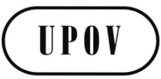 STC/52/16ORIGINAL:  InglésFECHA:  22 de enero de 2016UNIÓN INTERNACIONAL PARA LA PROTECCIÓN DE LAS OBTENCIONES VEGETALESUNIÓN INTERNACIONAL PARA LA PROTECCIÓN DE LAS OBTENCIONES VEGETALESUNIÓN INTERNACIONAL PARA LA PROTECCIÓN DE LAS OBTENCIONES VEGETALESGinebraGinebraGinebraAnexo, párr. 2.2Debe figurar:  “…Sin embargo, la forma de observar o medir un carácter podrá variar en función del año, del lugar o de la autoridad encargada del examen.  Los manuales de calibración realizados por las autoridades locales de examen y las variedades ejemplo son muy útiles para aplicar las directrices de examen de la UPOV a escala local. …” Anexo, párr. 2.3Debe figurar:  “El Glosario de términos utilizados en los documentos de la UPOV (documento TGP/14/2) constituye una orientación útil para aclarar las particularidades de muchos caracteres, en especial los caracteres PQ.”VariedadObservador 1Observador2Observador3V1111V2212V3222V4212V5212V6212V7222V8212V9212V10313V11313V12322V13454V14211V15212V16223V17545V18223V19111V20222V21212V22111V23636V24566V25212V26666V27262V28565V29665V30444Resultados por variedad123456V1300000V2120000V3030000V4120000V5120000V6120000V7030000V8120000V9120000V10102000V11102000V12021000V13000210V14210000V15120000V16021000V17000120V18021000V19300000V20030000V21120000V22300000V23001002V24000012V25120000V26000003V27020001V28000021V29000012V30000300O1\O2123456Total13000003210501011732100003400010015000102360010023Total156130530